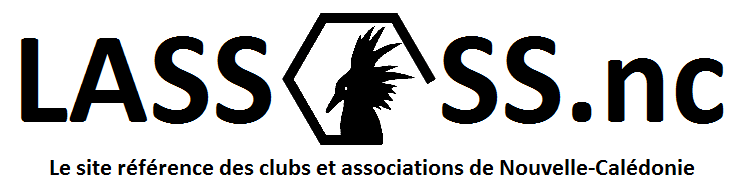 Création d'événements sur LASSOSS.nc Informations à envoyer à david.kranitz@gmail.com  ou  lassoss.nc@gmail.com (merci de joindre les photos que vous souhaitez afficher sur la page de l’événement)Nom de votre événement* :Nom de votre Club/Association* :Commune de l'événement * :Date et heure* : Lieu* :Contact *:Nom * :Téléphone * :Mail * :Coût d'entrée :Résumé et informations diverses pour les visiteurs de LASSOSS.nc *:*Informations obligatoires